ТОМСКАЯ ОБЛАСТЬКРИВОШЕИНСКИЙ РАЙОНМУНИЦИПАЛЬНОЕ ОБРАЗОВАНИЕ ВОЛОДИНСКОЕ СЕЛЬСКОЕ ПОСЕЛЕНИЕ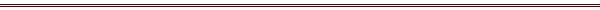 ИНФОРМАЦИОННЫЙ  БЮЛЛЕТЕНЬЕжемесячное печатное издание  для опубликования  (обнародования) правовых актов муниципального образования  Володинское сельское поселение Издается с марта 2020 г.                                                                                                                                30.06.2022                                                                              № 5 (028)СОВЕТ  ВОЛОДИНСКОГО  СЕЛЬСКОГО  ПОСЕЛЕНИЯРЕШЕНИЕ10.06.2022                                                                                            № 199                                                                        47-е собрание IV созывас.ВолодиноКривошеинский районТомская областьО внесении изменений в  прогнозный план(программу) приватизации муниципального имущества муниципального образования Володинское сельское поселение на 2022 год, утвержденный решением Совета Володинского сельского поселения от 23.12.2021 №187      В соответствии с Федеральным законом от 06 октября 2003года  N 131-ФЗ «Об общих принципах организации местного самоуправления в Российской Федерации», Федеральным законом от 21 декабря 2001года  N 178-ФЗ «О приватизации государственного и муниципального имущества», Положением «Об управлении муниципальной собственностью Володинского сельского поселения», утвержденным решением Совета Володинского сельского поселения от 17.08.2006 г. № 45, заслушав и обсудив предложение Администрации Володинского сельского поселения о приватизации недвижимого имущества, находящегося в собственности муниципального образования Володинское сельское поселение,            РЕШИЛ:1. Внести изменения в  прогнозный план (программу) приватизации муниципального имущества муниципального образования Володинское сельское поселение на 2022 год, утвержденный решением Совета Володинского сельского поселения от 23.12.2021 №187, изложив его в новой редакции согласно приложению к настоящему решению.2. Настоящее решение опубликовать в информационном бюллетене Володинского сельского поселения и разместить на официальном сайте Володинского сельского поселения  в информационно-телекоммуникационной сети «Интернет».3. Настоящее решение вступает в силу со дня его официального опубликования.  4. Контроль за исполнением настоящего решения возложить на контрольно-правовой комитет. Председатель СоветаВолодинского сельского поселения                                   Петрова Р.П.Глава Володинского сельского поселения                        Петрова Р.П.Приложение к решениюСовета Володинского сельского поселенияот 10.06.2022 г.  № 199ПРОГНОЗНЫЙ ПЛАН (ПРОГРАММА)ПРИВАТИЗАЦИИ МУНИЦИПАЛЬНОГО ИМУЩЕСТВА  МУНИЦИПАЛЬНОГО ОБРАЗОВАНИЯ ВОЛОДИНСКОЕ СЕЛЬСКОЕ ПОСЕЛЕНИЕ НА 2022 ГОДСОВЕТ  ВОЛОДИНСКОГО  СЕЛЬСКОГО  ПОСЕЛЕНИЯРЕШЕНИЕ20.06.2022                                                                                            № 200                                                                            48-е собрание IV созывас.ВолодиноКривошеинский районТомская областьО назначении выборов депутатов Совета Володинского сельского поселения В соответствии со ст.10  Федерального закона от 12 июня 2002 года № 67-ФЗ «Об основных гарантиях избирательных прав и права на участие в референдуме граждан Российской Федерации, ст. 6 закона Томской области от 14 февраля 2005 года № 29-ОЗ «О муниципальных выборах в Томской области» и  Уставом  муниципального образования Володинское сельское поселение          РЕШИЛ:	1.Назначить выборы депутатов Совета  Володинского сельского поселения пятого созыва на 11 сентября 2022 года.	2.Направить копию решения в Управление Роскомнадзора по Томской области, Управление Министерства юстиции Российской Федерации по Томской области, Избирательную комиссию Томской области, Территориальную избирательную комиссию Кривошеинского района.	3. Настоящее решение вступает в силу со дня его официального опубликования.	4.Опубликовать настоящее Решение в газете «Районные вести» и  разместить на официальном сайте муниципального образования  Володинское сельское поселение в информационно - телекоммуникационной  сети «Интернет».Председатель Совета  Володинскогосельского поселения					                Р.П. ПетроваГлава  Володинского сельского поселения	                Р.П. ПетроваСОВЕТ ВОЛОДИНСКОГО СЕЛЬСКОГО ПОСЕЛЕНИЯРЕШЕНИЕ  20.06.2022                                                                                            № 20148-е собрание IV созывас.ВолодиноКривошеинский районТомская областьО внесении изменений в решение Совета Володинского сельского поселения  № 175 от 23.12.2021 «О бюджете муниципального образования Володинское сельское поселение на 2022 год и на плановый период 2023 и 2024 годов»Рассмотрев представленную Администрацией Володинского сельского поселения информацию о внесении изменений в бюджет муниципального образования Володинское сельское поселение на 2022 год и на плановый период 2023 и 2024 годов,РЕШИЛ:Внести в решение Совета Володинского сельского поселения № 175 от 23.12.2021 «О бюджете муниципального образования Володинское сельское поселение на 2022 год и на плановый период 2023 и 2024 годов» (в редакции решений Совета Володинского сельского поселения от 10.03.2022 № 188, от 28.04.2022 № 193) следующие изменения:  приложения 6, 7 изложить в новой редакции согласно приложениям 1, 2 к настоящему решению соответственно.2. Настоящее решение опубликовать в информационном бюллетене Володинского сельского поселения и разместить на официальном сайте Володинского сельского поселения http://volodino70.ru/ в информационно-телекоммуникационной сети «Интернет».3. Настоящее решение вступает в силу со дня официального опубликования.ПредседательСовета Володинского  сельского поселения                        Петрова Р.П.Глава   Володинского  сельского поселения                        Петрова Р.П.Приложение 1                                                                 к решению Совета Володинского сельского поселения  от 20.06.2022 № 201Приложение 6к решению Совета Володинского сельского поселения № 175 от 23.12.2021 «О бюджете муниципального образования  Володинское сельское поселение на 2022 год и на плановый период 2023 и 2024 годов»Ведомственная структура расходов бюджета муниципального образования Володинское сельское поселение на 2022 годПриложение 2                                                                 к решению Совета Володинского сельского поселения  от 20.06.2022 № 201Приложение 7к решению Совета Володинского сельского поселения № 175 от 23.12.2021 «О бюджете муниципального образования  Володинское сельское поселение на 2022 год и на плановый период 2023 и 2024 годов»Распределение бюджетных ассигнований по разделам, подразделам, целевым статьям, группам (группам и подгруппам) видов расходов бюджета муниципального образования Володинское сельское поселение на 2022 годАДМИНИСТРАЦИЯ ВОЛОДИНСКОГО СЕЛЬСКОГО ПОСЕЛЕНИЯ  ПОСТАНОВЛЕНИЕ17.06.2022г.                                                                                           № 44с.ВолодиноКривошеинский районТомская областьО внесении изменений в  Порядок  размещения  сведений о  доходах, расходах,  об  имуществе  и   обязательствах имущественного   характера   лиц,   замещающих должности       муниципальной       службы и муниципальными служащими     Администрации Володинского сельского поселения, и    членов   их  семей  на  официальном    сайте  Володинского сельского поселения     в       информационно - телекоммуникационной сети Интернет и предоставления этих   сведений   общероссийским   средствам  массовой информации для опубликования, утверждённый постановлением Администрации Володинского сельского поселения от 14.04.2020 №35	В соответствии с частью 6 статьи 8 Федерального закона от 25.12.2008 №278-ФЗ «О противодействии коррупции», руководствуясь Уставом муниципального образования Володинское сельское поселение,ПОСТАНОВЛЯЮ:           1. Внести в Порядок размещения сведений о доходах, расходах, об имуществе и обязательствах имущественного характера лиц, замещающих должности муниципальной службы  и муниципальными  служащими   Администрации Володинского сельского поселения, и членов их семей на официальном  сайте  Володинского сельского поселения в информационно-телекоммуникационной сети Интернет и предоставления этих сведений общероссийским средствам массовой информации для опубликования, утверждённый постановлением Администрации Володинского сельского поселения от 14.04.2020 №35 (далее - Порядок) следующие изменения:            1.1.  Подпункт 4 пункта 2 Порядка изложить в следующей редакции:            « 4) сведения об источниках получения средств, за счет которых совершены сделки (совершена сделка) по приобретению земельного участка, другого объекта недвижимости, транспортного средства, ценных бумаг, (долей участия, паев в уставных (складочных) капиталах  организаций), цифровых финансовых активов, цифровой валюты, если общая сумма таких сделок превышает общий доход лица замещающего должность муниципальной службы в Администрации Володинского сельского поселения, и его супруги (супруга) за три последних года, предшествующих отчетному периоду.».2.Настоящее постановление опубликовать в информационном бюллетене Володинского сельского поселения и разместить на официальном сайте Володинского сельского поселения по адресу: http://volodino70.ru/ в информационно-телекоммуникационной сети «Интернет».     3. Настоящее постановление вступает в силу  с  даты  его  опубликования.Контроль за исполнением настоящего постановления оставляю за собой.Глава Володинского сельского поселения                             Р.П.ПетроваАДМИНИСТРАЦИЯ ВОЛОДИНСКОГО СЕЛЬСКОГО ПОСЕЛЕНИЯ     ПОСТАНОВЛЕНИЕ30.06.2022г.                                                                                            № 45с.ВолодиноКривошеинский районТомская областьОб утверждении муниципальной программы «Использование и охрана земель, в том числе сельскохозяйственного назначения Володинского сельского поселения  на 2022-2024годы»В соответствии со статьями 1,2, 3, 11, 12, 13, 79 Земельного кодекса Российской Федерации, Федеральным законом от 6 октября 2003 № 131-ФЗ «Об общих принципах местного самоуправления в Российской Федерации»,           ПОСТАНОВЛЯЮ:1. Утвердить муниципальную программу ««Использование и охрана земель, в том числе сельскохозяйственного назначения  Володинского сельского поселения  на 2022 - 2024 годы» согласно приложению.          2. Настоящее постановление вступает в силу со дня его официального опубликования.          3.Настоящее постановление опубликовать в информационном бюллетене Володинского сельского поселения и разместить на официальном сайте Володинского сельского поселения  в информационно-телекоммуникационной сети «Интернет».          4. Контроль  за  исполнением настоящего постановления  оставляю за собой.Глава Володинского сельского поселения                             Р.П.Петрова                                                                                                                Приложение УТВЕРЖДЕНАпостановлением   АдминистрацииВолодинского сельского поселенияот 30.06.2022   №45МУНИЦИПАЛЬНАЯ ПРОГРАММА«Использование и охрана земель, в том числе сельскохозяйственного назначения Володинского сельского поселения   на 2022 - 2024 годы»2022 годПАСПОРТмуниципальной программы «Использование и охрана земель, в том числе сельскохозяйственного назначения Володинского сельского поселения  на 2022 - 2024 годы»Раздел 1. Содержание проблемы и обоснование необходимости ее решения программными методами        Земля - важнейшая часть общей биосферы, использование ее связано со всеми другими природными объектами: водами, лесами, животным и растительным миром, полезными ископаемыми и иными ценностями недр земли. Без использования и охраны земли практически невозможно использование других природных ресурсов. При этом бесхозяйственность по отношению к земле немедленно наносит или в недалеком будущем будет наносить вред окружающей природной среде, приводить не только к разрушению поверхностного слоя земли - почвы, ее химическому и радиоактивному загрязнению, но и сопровождаться экологическим ухудшением всего природного комплекса.    Земля используется и охраняется в Российской Федерации как основа жизни и деятельности народов, проживающих на соответствующей территории. Эта формула служит фундаментом прав и обязанностей государства, занятия общества и землепользователей использованием и охраной земли в соответствии с действующим законодательством.         Использование значительных объемов земельного фонда в различных целях накладывает определенные обязательства по сохранению природной целостности всех звеньев экосистемы окружающей среды. В природе все взаимосвязано. Поэтому нарушение правильного функционирования одного из звеньев, будь то лес, животный мир, земля, ведет к дисбалансу и нарушению целостности экосистемы. Территории природного комплекса - лесные массивы, водные ландшафты, овражные комплексы, озелененные пространства природоохранные зоны и другие выполняют важнейшую роль в решении задачи обеспечения условий устойчивого развития сельского поселения.        Программа «Использование и охрана земель, в том числе сельскохозяйственного назначения Володинского сельского поселения  на2022 - 2024 годы» (далее - Программа) направлена на создание благоприятных условий использования и охраны земель, обеспечивающих реализацию государственной политики эффективного и рационального использования и  управления земельными ресурсами в интересах укрепления экономики сельского поселения.        Нерациональное использование земли, потребительское и бесхозяйственное отношение к ней приводят к нарушению выполняемых ею функций, снижению природных свойств. Охрана земель только тогда может быть эффективной, когда обеспечивается рациональное землепользование.      Проблемы устойчивого социально-экономического развития Володинского сельского поселения и экологически безопасной жизнедеятельности его жителей на современном этапе тесно связаны с решением вопросов охраны и использования земель.      На уровне сельского поселения можно решать местные проблемы охраны и использования земель самостоятельно, причем полным, комплексным и разумным образом в интересах не только ныне живущих людей, но и будущих поколений.   На территории Володинского сельского поселения имеются земельные участки для различного разрешенного использования.       Наиболее ценными являются земли сельскохозяйственного назначения, относящиеся к сельскохозяйственным угодьям.         Пастбища и сенокосы на территории поселения по своему культурно-техническому состоянию преимущественно чистые. Сенокосы используются личными подсобными хозяйствами. С учетом всех потребителей пастбищного корма природные пастбища не испытывают сильной нагрузки. Земли,  сданные в аренду крестьянско-фермерским хозяйствам используются под выращивание сельскохозяйственных культур.   Экологическое состояние земель в среднем хорошее, но стихийные несанкционированные свалки, оказывают отрицательное влияние на окружающую среду, и усугубляют экологическую обстановку.2. Цели, задачи и целевые показатели, сроки и этапы реализации муниципальной программы      Основными принципами муниципальной политики в сфере использования и охраны земель на территории поселения являются: законность и открытость деятельности  Администрации Володинского сельского поселения, подотчетность и подконтрольность, эффективность. Целями муниципальной программы являются предотвращение и ликвидация загрязнения, истощения, деградации, порчи, уничтожения земель и почв и иного негативного воздействия на земли и почвы, а также обеспечение рационального использования земель и улучшение экологической обстановки на территории сельского поселения.     Для достижения поставленных целей предполагается решение следующих задач:- повышение эффективности использования и охраны земель:- обеспечение организации рационального использования и охраны земель на территории муниципального образования- защита земель от водной и ветровой эрозии, селей, подтопления, заболачивания, вторичного засоления, иссушения, уплотнения, загрязнения химическими веществами, в том числе радиоактивными, иными веществами и микроорганизмами, загрязнения отходами производства и потребления и другого негативного воздействия;- защита сельскохозяйственных угодий от зарастания деревьями и кустарниками, сорными растениями, сохранению достигнутого уровня мелиорации.- оптимизация деятельности в сфере обращения с отходами производства и потребления;- сохранение и восстановление зеленых насаждений.- инвентаризация земель.      Инвентаризация земель проводится для предотвращения деградации, загрязнения, захламления, нарушения земель, других негативных (вредных) воздействий хозяйственной деятельности, выявление неиспользуемых, нерационально используемых или используемых не по целевому назначению и не в соответствии с разрешенным использованием земельных участков, других характеристик земель.       Реализация данной программы будет содействовать упорядочению землепользования; вовлечение в оборот новых земельных участков; повышению инвестиционной привлекательности сельского поселения, соответственно росту экономики, более эффективному использованию и охране земель.В результате выполнения мероприятий Программы будет обеспечено:1) благоустройство населенных пунктов;2) улучшение качественных характеристик земель;3) эффективное использование земель.Таблица № 1ЦЕЛЕВЫЕ ПОКАЗАТЕЛИ МУНИЦИПАЛЬНОЙ ПРОГРАММЫОбщий срок реализации муниципальной программы – 2022-2024 года.Раздел 3. Ресурсное обеспечение ПрограммыФинансирование мероприятий Программы не предусмотрено.Раздел 4. Механизм реализации Программы     Текущее управление муниципальной программой осуществляет координатор муниципальной программы – Администрация  Володинского сельского поселения.       Координатор муниципальной программы в процессе реализации муниципальной программы:организует реализацию муниципальной программы, координацию деятельности программы:организует реализацию муниципальной программы, координацию деятельности подпрограммы;принимает решение о внесении в установленном порядке изменений в муниципальную программу и несет ответственность за достижение целевых показателей муниципальной программы;осуществляет мониторинг и анализ отчетов координатора подпрограммы;проводит оценку эффективности муниципальной программы; готовит годовой отчет о ходе реализации муниципальной программы; организует информационную и разъяснительную работу, направленную на освещение целей и задач муниципальной программы;Раздел 5. Организация контроля за ходом реализации Программы     Контроль  за ходом реализации   Программы осуществляет администрация поселения в соответствии с ее полномочиями, установленными действующим законодательством.Раздел 6. Оценка социально-экономической эффективности реализации Программы      Оценка эффективности реализации Программы осуществляется Администрацией  Володинского сельского поселения, в срок до 1 марта числа месяца, следующего за отчетным периодом в течение всего срока реализации Программы.    Оценка эффективности реализации Программы должна содержать общую оценку вклада Программы в социально-экономическое развитие  Володинского сельского поселения.    Отчет о реализации Программы в соответствующем году должен содержать:1) общий объем фактически произведенных расходов, всего и в том числе по источникам финансирования;2) перечень завершенных в течение года мероприятий по Программе;3) перечень не завершенных в течение года мероприятий Программы и процент их не завершения;4) анализ причин несвоевременного завершения программных мероприятий;5) предложения о привлечении дополнительных источников финансирования и иных способов достижения программных целей либо о прекращении дальнейшей реализации Программы.Раздел 7. Ожидаемые результаты реализации муниципальной программы.    Реализация данной программы будет содействовать упорядочение землепользования; эффективному использованию и охране земель, восстановлению нарушенных земель и повышению экологической безопасности населения сельского поселения и качества его жизни; повышению инвестиционной привлекательности сельского поселения, соответственно росту экономики, а также увеличению налогооблагаемой базыПриложение кМуниципальной программеПЕРЕЧЕНЬОсновных мероприятий муниципальной программы «Использование и охрана земель, в том числе сельскохозяйственного назначения  Володинского сельского поселения  на 2022 - 2024 годы»NппНаименование объектаХарактеристика (площадь, протяженность и т.п.)АдресНазначениеОбременение1Нежилое здание (школа)площадь нежилого здания 61 кв.м.Томская область, Кривошеинский район, д. Новониколаевка ул.Центральная, д. 23отсутствуетотсутствует2Трактор МТЗ 82  1994 года выпуска, двигатель N 415905Конструкционная масса- 3900 кг.Габаритные размеры3722x1970x2470отсутствуетотсутствуетотсутствует№ п/пНаименованиеВедВедРзПрРзПрЦСРЦСРВРСумма(тыс.руб.) В С Е Г О14409,91Исполнительно-распорядительный орган муниципального образования−Администрация Володинского сельского поселения90890890814409.9Общегосударственные вопросы9080100010001005208.5Функционирование высшего должностного лица субъекта Российской Федерации и муниципального образования908010201020102879.1Руководство и управление в сфере установленных функций органов государственной власти субъектов Российской Федерации  и органов местного самоуправления90801020102010200200000000020000000879.1Глава муниципального образования90801020102010200203000000020300000879.1Расходы на выплаты персоналу в целях обеспечения выполнения функций государственными (муниципальными) органами, казенными учреждениями, органами управления государственными внебюджетными фондами90801020102010200203000000020300000100879.1Расходы на выплаты персоналу государственных (муниципальных) органов90801020102010200203000000020300000120879.1Функционирование Правительства Российской Федерации, высших исполнительных органов государственной власти субъектов Российской Федерации, местных администраций9080104010401043497.7Руководство и управление в сфере установленных функций органов государственной власти субъектов Российской Федерации  и органов местного самоуправления908010401040104002000000000200000003484.7Центральный аппарат908010401040104002040000000204000003484.7Расходы на выплаты персоналу в целях обеспечения выполнения функций государственными (муниципальными) органами, казенными учреждениями, органами управления государственными внебюджетными фондами908010401040104002040000000204000001002900.4Расходы на выплаты персоналу государственных (муниципальных) органов908010401040104002040000000204000001202900.4Закупка товаров, работ и услуг для обеспечения государственных (муниципальных) нужд90801040104010400204000000020400000200576.3Иные закупки товаров, работ и услуг для обеспечения государственных (муниципальных) нужд90801040104010400204000000020400000240576.3Иные бюджетные ассигнования908010401040104002040000000204000008008.0Уплата налогов, сборов и иных платежей908010401040104002040000000204000008508.0Муниципальные программы муниципальных образований9080104010401047900000000790000000013.0Ведомственная целевая программа «Информационная политика и работа с общественностью в муниципальном образовании Володинское сельское поселение на 2022 - 2024 годы»9080104010401047971000000797100000013.0Размещение информации о деятельности органов местного самоуправления в средствах массовой информации, на официальном сайте и иных отведенных для размещения информации местах908010401040104797110000079711000002.0Закупка товаров, работ и услуг для обеспечения государственных (муниципальных) нужд908010401040104797110000079711000002002.0Иные закупки товаров, работ и услуг для обеспечения государственных (муниципальных) нужд908010401040104797110000079711000002402.0Осуществление документооборота с Росстатом, Пенсионным фондом, Фондом социального страхования, налоговой службой и другими органами государственной власти, организациями, гражданами в электронном виде9080104010401047971300000797130000011.0Закупка товаров, работ и услуг для обеспечения государственных (муниципальных) нужд9080104010401047971300000797130000020011.0Иные закупки товаров, работ и услуг для обеспечения государственных (муниципальных) нужд9080104010401047971300000797130000024011.0Обеспечение проведения выборов и референдумов90801070107010770.0Проведение выборов и референдумов9080107010701070200000000020000000070.0Проведение выборов в представительные органы муниципального образования9080107010701070200200000020020000070.0Иные бюджетные ассигнования9080107010701070200200000020020000080070.0Специальные расходы9080107010701070200200000020020000088070.0Резервные фонды90801110111011160.0Резервные фонды9080111011101110700000000070000000060.0Резервные фонды местных администраций9080111011101110700500000070050000060.0Иные бюджетные ассигнования9080111011101110700500000070050000080060.0Резервные средства9080111011101110700500000070050000087060.0Другие общегосударственные вопросы908011301130113701.7Реализация государственных функций, связанных с общегосударственным управлением90801130113011309200000000920000000635.1Выполнение других обязательств государства90801130113011309230000000923000000635.1Расходы по уплате членских взносов на осуществление деятельности Ассоциации «Совет муниципальных образований Томской области»9080113011301130923300000092330000010.0Иные бюджетные ассигнования9080113011301130923300000092330000080010.0Уплата налогов, сборов и иных платежей9080113011301130923300000092330000085010.0Расходы на организацию, ведение похозяйственного учета, обслуживание ИПК «Регистр МО»908011301130113092360000009236000006.5Закупка товаров, работ и услуг для обеспечения государственных (муниципальных) нужд908011301130113092360000009236000002006.5Иные закупки товаров, работ и услуг для обеспечения государственных (муниципальных) нужд908011301130113092360000009236000002406.5Расходы по управлению, содержанию  муниципальной собственности, оформление прав в отношении муниципального имущества90801130113011309238000000923800000618.6Закупка товаров, работ и услуг для обеспечения государственных (муниципальных) нужд9080113011301130923800000092380000020030.0Иные закупки товаров, работ и услуг для обеспечения государственных (муниципальных) нужд9080113011301130923800000092380000024030.0Иные бюджетные ассигнования90801130113011309238000000923800000800588.6Уплата налогов, сборов и иных платежей90801130113011309238000000923800000850588.6Муниципальные программы муниципальных образований9080113011301137900000000790000000066.6Ведомственная целевая программа «Информационная политика и работа с общественностью в муниципальном образовании Володинское сельское поселение на 2022 - 2024 годы»9080113011301137971000000797100000066.6Размещение информации о деятельности органов местного самоуправления в средствах массовой информации, на официальном сайте и иных отведенных для размещения информации местах9080113011301137971100000797110000066.6Закупка товаров, работ и услуг для обеспечения государственных (муниципальных) нужд9080113011301137971100000797110000020066.6Иные закупки товаров, работ и услуг для обеспечения государственных (муниципальных) нужд9080113011301137971100000797110000024066.6Национальная оборона908020002000200161.6Мобилизационная и вневойсковая подготовка908020302030203161.6Государственная программа "Эффективное управление региональными финансами, государственными закупками и совершенствование межбюджетных отношений в Томской области"90802030203020321000000002100000000161.6Подпрограмма «Совершенствование межбюджетных отношений в Томской области»90802030203020321200000002120000000161.6Основное мероприятие «Обеспечение осуществления в муниципальных образованиях Томской области передаваемых Российской Федерацией органам местного самоуправления полномочий по первичному воинскому учету на территориях, где отсутствуют военные комиссариаты»90802030203020321281000002128100000161.6Осуществление первичного воинского учета на территориях, где отсутствуют военные комиссариаты90802030203020321281511802128151180161.6Расходы на выплаты персоналу в целях обеспечения выполнения функций государственными (муниципальными) органами, казенными учреждениями, органами управления государственными внебюджетными фондами90802030203020321281511802128151180100159.6Расходы на выплаты персоналу казенных учреждений90802030203020321281511802128151180110159.6Закупка товаров, работ и услуг для обеспечения государственных (муниципальных) нужд908020302030203212815118021281511802002.0Иные закупки товаров, работ и услуг для обеспечения государственных (муниципальных) нужд908020302030203212815118021281511802402.0Национальная безопасность и правоохранительная деятельность908030003000300110.0Защита населения и территории от чрезвычайных ситуаций природного и техногенного характера, пожарная безопасность908031003100310110.0Мероприятия по предупреждению и ликвидации последствий чрезвычайных ситуаций и стихийных бедствий90803100310031021800000002180000000110.0Предупреждение и ликвидация последствий чрезвычайных ситуаций и стихийных бедствий природного и техногенного характера90803100310031021810000002181000000110.0Предупреждение и ликвидация последствий чрезвычайных ситуаций и стихийных бедствий природного и техногенного характера за счет средств местного бюджета90803100310031021811000002181100000110.0Закупка товаров, работ и услуг для обеспечения государственных (муниципальных) нужд90803100310031021811000002181100000200110.0Иные закупки товаров, работ и услуг для обеспечения государственных (муниципальных) нужд90803100310031021811000002181100000240110.0Национальная экономика9080400040004003018.9Дорожное хозяйство (дорожные фонды)9080409040904093018.9Государственная программа «Развитие транспортной инфраструктуры в Томской области»908040904090409180000000018000000001718.9Подпрограмма «Сохранение и развитие автомобильных дорог Томской области»908040904090409182000000018200000001718.9Основное мероприятие «Капитальный ремонт и (или) ремонт автомобильных дорог общего пользования местного значения»908040904090409182840000018284000001718.9Капитальный ремонт и (или) ремонт автомобильных дорог общего пользования местного значения908040904090409182844093018284409301718.9Закупка товаров, работ и услуг для обеспечения государственных (муниципальных) нужд908040904090409182844093018284409302001718.9Иные закупки товаров, работ и услуг для обеспечения государственных (муниципальных) нужд908040904090409182844093018284409302401718.9Муниципальные программы муниципальных образований908040904090409790000000079000000001300.0Программа  комплексного  развития  транспортной инфраструктуры муниципального образования Володинское сельское поселение на 2017-2021 годы и на перспективу до 2027 года908040904090409796900000079690000001300.0Обеспечение содержания автомобильных дорог90804090409040979691000007969100000380.0Закупка товаров, работ и услуг для обеспечения государственных (муниципальных) нужд90804090409040979691000007969100000200380.0Иные закупки товаров, работ и услуг для обеспечения государственных (муниципальных) нужд90804090409040979691000007969100000240380.0Ремонт автомобильных дорог90804090409040979692000007969200000920.0Закупка товаров, работ и услуг для обеспечения государственных (муниципальных) нужд90804090409040979692000007969200000200304.8Иные закупки товаров, работ и услуг для обеспечения государственных (муниципальных) нужд90804090409040979692000007969200000240304.8Софинанирование по субсидии местным бюджетам на ремонт автомобильных дорог общего пользования местного значения в рамках государственной программы "Развитие транспортной инфраструктуры в Томской области"90804090409040979692S093079692S0930615.2Закупка товаров, работ и услуг для обеспечения государственных (муниципальных) нужд90804090409040979692S093079692S0930200615.2Иные закупки товаров, работ и услуг для обеспечения государственных (муниципальных) нужд90804090409040979692S093079692S0930240615.2Жилищно-коммунальное хозяйство9080500050005002943.9Жилищное хозяйство908050105010501100.0Поддержка жилищного хозяйства90805010501050139000000003900000000100.0Капитальный ремонт муниципального жилищного фонда9080501050105013900200000390020000096.6Закупка товаров, работ и услуг для обеспечения государственных (муниципальных) нужд9080501050105013900200000390020000020096.6Иные закупки товаров, работ и услуг для обеспечения государственных (муниципальных) нужд9080501050105013900200000390020000024096.6Мероприятия в области жилищного хозяйства908050105010501390030000039003000003.4Закупка товаров, работ и услуг для обеспечения государственных (муниципальных) нужд908050105010501390030000039003000002003.4Иные закупки товаров, работ и услуг для обеспечения государственных (муниципальных) нужд908050105010501390030000039003000002403.4Коммунальное хозяйство9080502050205021843.9Государственная программа "Эффективное управление региональными финансами, государственными закупками и совершенствование межбюджетных отношений в Томской области"9080502050205022100000000021000000000403.0Подпрограмма "Повышение финансовой грамотности в Томской области"9080502050205022140000000021400000000403.0Основное мероприятие "Содействие в реализации в муниципальных образованиях Томской области инфраструктурных проектов, предложенных населением Томской области"90805020502050221482000002148200000403.0Реализация инициативного проекта "Благоустройство территории водонапорной башни (установка металлического ограждения) в с. Володино, ул. Коммунистическая, 34"90805020502050221482411032148241103403.0Закупка товаров, работ и услуг для обеспечения государственных (муниципальных) нужд90805020502050221482411032148241103200403.0Иные закупки товаров, работ и услуг для обеспечения государственных (муниципальных) нужд90805020502050221482411032148241103240403.0Муниципальные программы муниципальных образований908050205020502790000000079000000001440.9Муниципальная программа "Развитие коммунальной и коммуникационной инфраструктуры в Кривошеинском районе"90805020502050279290000007929000000383.4Подготовка объектов коммунального комплекса Кривошеинского района к прохождению отопительного сезона90805020502050279293000007929300000383.4Закупка товаров, работ и услуг для обеспечения государственных (муниципальных) нужд90805020502050279293000007929300000200383.4Иные закупки товаров, работ и услуг для обеспечения государственных (муниципальных) нужд90805020502050279293000007929300000240383.4Программа комплексного развития систем коммунальной инфраструктуры Володинского сельского поселения на 2021–2025 годы и на период до 2032 года908050205020502796800000079680000001057.5Развитие системы водоснабжения и водоотведения90805020502050279681000007968100000757.5Закупка товаров, работ и услуг для обеспечения государственных (муниципальных) нужд90805020502050279681000007968100000200642.5Иные закупки товаров, работ и услуг для обеспечения государственных (муниципальных) нужд90805020502050279681000007968100000240642.5Реализация инициативного проекта "Благоустройство территории водонапорной башни (установка металлического ограждения) в с. Володино, ул. Коммунистическая, 34"90805020502050279681S110379681S1103115.0Закупка товаров, работ и услуг для обеспечения государственных (муниципальных) нужд90805020502050279681S110379681S1103200115.0Иные закупки товаров, работ и услуг для обеспечения государственных (муниципальных) нужд90805020502050279681S110379681S1103240115.0Развитие системы теплоснабжения90805020502050279682000007968200000300.0Закупка товаров, работ и услуг для обеспечения государственных (муниципальных) нужд90805020502050279682000007968200000200300.0Иные закупки товаров, работ и услуг для обеспечения государственных (муниципальных) нужд90805020502050279682000007968200000240300.0Благоустройство9080503050305031000.0Благоустройство908050305030503600000000060000000001000.0Уличное освещение90805030503050360001000006000100000300.0Закупка товаров, работ и услуг для обеспечения государственных (муниципальных) нужд90805030503050360001000006000100000200300.0Иные закупки товаров, работ и услуг для обеспечения государственных (муниципальных) нужд90805030503050360001000006000100000240300.0Организация и содержание мест захоронения90805030503050360004000006000400000270.0Закупка товаров, работ и услуг для обеспечения государственных (муниципальных) нужд90805030503050360004000006000400000200270.0Иные закупки товаров, работ и услуг для обеспечения государственных (муниципальных) нужд90805030503050360004000006000400000240270.0Прочие мероприятия по благоустройству городских округов и поселений90805030503050360005000006000500000430.0Закупка товаров, работ и услуг для обеспечения государственных (муниципальных) нужд90805030503050360005000006000500000200430.0Иные закупки товаров, работ и услуг для обеспечения государственных (муниципальных) нужд90805030503050360005000006000500000240430.0Культура и кинематография9080800080008002481.0Культура9080801080108012460.6Иные межбюджетные трансферты90808010801080152100000005210000000398.6Межбюджетные трансферты бюджетам муниципальных районов из бюджетов поселений и межбюджетные трансферты бюджетам поселений из бюджетов муниципальных районов на осуществление части полномочий по решению вопросов местного значения в соответствии с заключенными соглашениями90808010801080152106000005210600000398.6Межбюджетные трансферты90808010801080152106000005210600000500398.6Иные межбюджетные трансферты90808010801080152106000005210600000540398.6Муниципальные программы муниципальных образований908080108010801790000000079000000002062.0Муниципальная программа "Комплексное развитие сельских территорий в Кривошеинском районе на 2021-2024 годы с прогнозом на 2025-2026 годы"908080108010801792000000079200000002062.0Современный облик сельских территорий908080108010801792050000079205000002062.0Капитальные вложения в объекты государственной (муниципальной) собственности908080108010801792050000079205000004002062.0Бюджетные инвестиции908080108010801792050000079205000004102062.0Другие вопросы в области культуры, кинематографии90808040804080420.4Муниципальные программы муниципальных образований9080804080408047900000000790000000020.4Ведомственная целевая программа «Информационная политика и работа с общественностью в муниципальном образовании Володинское сельское поселение на 2022 - 2024 годы»9080804080408047971000000797100000020.4Организация и проведение специальных событий и мероприятий, посвященных праздничным и памятным датам9080804080408047971200000797120000020.4Закупка товаров, работ и услуг для обеспечения государственных (муниципальных) нужд9080804080408047971200000797120000020020.4Иные закупки товаров, работ и услуг для обеспечения государственных (муниципальных) нужд9080804080408047971200000797120000024020.4Физическая культура и спорт908110011001100486.0Физическая культура908110111011101486.0Государственная программа «Развитие молодежной политики, физической культуры и спорта в Томской области»90811011101110108000000000800000000353.0Проектная часть государственной программы90811011101110108W000000008W0000000353.0Региональный проект «Спорт – норма жизни»90811011101110108WР50000008WР500000353.0Обеспечение условий для развития физической культуры и массового спорта90811011101110108WР54000808WР540008353.0Расходы на выплаты персоналу в целях обеспечения выполнения функций государственными (муниципальными) органами, казенными учреждениями, органами управления государственными внебюджетными фондами90811011101110108WР54000808WР540008100338.0Расходы на выплаты персоналу казенных учреждений90811011101110108WР54000808WР540008110338.0Закупка товаров, работ и услуг для обеспечения государственных (муниципальных) нужд90811011101110108WР54000808WР54000820015.0Иные закупки товаров, работ и услуг для обеспечения государственных (муниципальных) нужд90811011101110108WР54000808WР54000824015.0Физкультурно-оздоровительная работа и спортивные мероприятия9081101110111015120000000512000000083.0Спорт – норма жизни908110111011101512Р500000512Р50000053.0Софинансирование из бюджетов поселений на обеспечение условий для развития физической культуры и массового спорта908110111011101512Р540008512Р54000853.0Расходы на выплаты персоналу в целях обеспечения выполнения функций государственными (муниципальными) органами, казенными учреждениями, органами управления государственными внебюджетными фондами908110111011101512Р540008512Р54000810053.0Расходы на выплаты персоналу казенных учреждений908110111011101512Р540008512Р54000811053.0Мероприятия в области спорта и физической культуры9081101110111015129700000512970000030.0Закупка товаров, работ и услуг для обеспечения государственных (муниципальных) нужд9081101110111015129700000512970000020030.0Иные закупки товаров, работ и услуг для обеспечения государственных (муниципальных) нужд9081101110111015129700000512970000024030.0Муниципальные программы муниципальных образований9081101110111017900000000790000000050.0Муниципальная программа "Развитие физической культуры и спорта на территории муниципального образования Кривошеинский район на 2022-2024 годы"9081101110111017923000000792300000050.0Развитие материально-технической базы для занятия массовым спортом по месту жительства и в образовательных учреждениях9081101110111017923100000792310000050.0Закупка товаров, работ и услуг для обеспечения государственных (муниципальных) нужд9081101110111017923100000792310000020050.0Иные закупки товаров, работ и услуг для обеспечения государственных (муниципальных) нужд9081101110111017923100000792310000024050.0НаименованиеРзПрЦСРВРСумма(тыс.руб.) Сумма(тыс.руб.) В С Е Г О14409,914409,9Общегосударственные вопросы01005208.5Функционирование высшего должностного лица субъекта Российской Федерации и муниципального образования0102879.1Руководство и управление в сфере установленных функций органов государственной власти субъектов Российской Федерации  и органов местного самоуправления01020020000000879.1Глава муниципального образования01020020300000879.1Расходы на выплаты персоналу в целях обеспечения выполнения функций государственными (муниципальными) органами, казенными учреждениями, органами управления государственными внебюджетными фондами01020020300000100100879.1Расходы на выплаты персоналу государственных (муниципальных) органов01020020300000120120879.1Функционирование Правительства Российской Федерации, высших исполнительных органов государственной власти субъектов Российской Федерации, местных администраций01043497.7Руководство и управление в сфере установленных функций органов государственной власти субъектов Российской Федерации  и органов местного самоуправления010400200000003484.7Центральный аппарат010400204000003484.7Расходы на выплаты персоналу в целях обеспечения выполнения функций государственными (муниципальными) органами, казенными учреждениями, органами управления государственными внебюджетными фондами010400204000001001002900.4Расходы на выплаты персоналу государственных (муниципальных) органов010400204000001201202900.4Закупка товаров, работ и услуг для обеспечения государственных (муниципальных) нужд01040020400000200200576.3Иные закупки товаров, работ и услуг для обеспечения государственных (муниципальных) нужд01040020400000240240576.3Иные бюджетные ассигнования010400204000008008008.0Уплата налогов, сборов и иных платежей010400204000008508508.0Муниципальные программы муниципальных образований0104790000000013.0Ведомственная целевая программа «Информационная политика и работа с общественностью в муниципальном образовании Володинское сельское поселение на 2022 - 2024 годы»0104797100000013.0Размещение информации о деятельности органов местного самоуправления в средствах массовой информации, на официальном сайте и иных отведенных для размещения информации местах010479711000002.0Закупка товаров, работ и услуг для обеспечения государственных (муниципальных) нужд010479711000002002002.0Иные закупки товаров, работ и услуг для обеспечения государственных (муниципальных) нужд010479711000002402402.0Осуществление документооборота с Росстатом, Пенсионным фондом, Фондом социального страхования, налоговой службой и другими органами государственной власти, организациями, гражданами в электронном виде0104797130000011.0Закупка товаров, работ и услуг для обеспечения государственных (муниципальных) нужд0104797130000020020011.0Иные закупки товаров, работ и услуг для обеспечения государственных (муниципальных) нужд0104797130000024024011.0Обеспечение проведения выборов и референдумов010770.0Проведение выборов и референдумов0107020000000070.0Проведение выборов в представительные органы муниципального образования0107020020000070.0Иные бюджетные ассигнования0107020020000080080070.0Специальные расходы0107020020000088088070.0Резервные фонды011160.0Резервные фонды0111070000000060.0Резервные фонды местных администраций0111070050000060.0Иные бюджетные ассигнования0111070050000080080060.0Резервные средства0111070050000087087060.0Другие общегосударственные вопросы0113701.7Реализация государственных функций, связанных с общегосударственным управлением01130920000000635.1Выполнение других обязательств государства01130923000000635.1Расходы по уплате членских взносов на осуществление деятельности Ассоциации «Совет муниципальных образований Томской области»0113092330000010.0Иные бюджетные ассигнования0113092330000080080010.0Уплата налогов, сборов и иных платежей0113092330000085085010.0Расходы на организацию, ведение похозяйственного учета, обслуживание ИПК «Регистр МО»011309236000006.5Закупка товаров, работ и услуг для обеспечения государственных (муниципальных) нужд011309236000002002006.5Иные закупки товаров, работ и услуг для обеспечения государственных (муниципальных) нужд011309236000002402406.5Расходы по управлению, содержанию  муниципальной собственности, оформление прав в отношении муниципального имущества01130923800000618.6Закупка товаров, работ и услуг для обеспечения государственных (муниципальных) нужд0113092380000020020030.0Иные закупки товаров, работ и услуг для обеспечения государственных (муниципальных) нужд0113092380000024024030.0Иные бюджетные ассигнования01130923800000800800588.6Уплата налогов, сборов и иных платежей01130923800000850850588.6Муниципальные программы муниципальных образований0113790000000066.6Ведомственная целевая программа «Информационная политика и работа с общественностью в муниципальном образовании Володинское сельское поселение на 2022 - 2024 годы»0113797100000066.6Размещение информации о деятельности органов местного самоуправления в средствах массовой информации, на официальном сайте и иных отведенных для размещения информации местах0113797110000066.6Закупка товаров, работ и услуг для обеспечения государственных (муниципальных) нужд0113797110000020020066.6Иные закупки товаров, работ и услуг для обеспечения государственных (муниципальных) нужд0113797110000024024066.6Национальная оборона0200161.6Мобилизационная и вневойсковая подготовка0203161.6Государственная программа "Эффективное управление региональными финансами, государственными закупками и совершенствование межбюджетных отношений в Томской области"02032100000000161.6Подпрограмма «Совершенствование межбюджетных отношений в Томской области»02032120000000161.6Основное мероприятие «Обеспечение осуществления в муниципальных образованиях Томской области передаваемых Российской Федерацией органам местного самоуправления полномочий по первичному воинскому учету на территориях, где отсутствуют военные комиссариаты»02032128100000161.6Осуществление первичного воинского учета на территориях, где отсутствуют военные комиссариаты02032128151180161.6Расходы на выплаты персоналу в целях обеспечения выполнения функций государственными (муниципальными) органами, казенными учреждениями, органами управления государственными внебюджетными фондами02032128151180100100159.6Расходы на выплаты персоналу казенных учреждений02032128151180110110159.6Закупка товаров, работ и услуг для обеспечения государственных (муниципальных) нужд020321281511802002002.0Иные закупки товаров, работ и услуг для обеспечения государственных (муниципальных) нужд020321281511802402402.0Национальная безопасность и правоохранительная деятельность0300110.0Защита населения и территории от чрезвычайных ситуаций природного и техногенного характера, пожарная безопасность0310110.0Мероприятия по предупреждению и ликвидации последствий чрезвычайных ситуаций и стихийных бедствий03102180000000110.0Предупреждение и ликвидация последствий чрезвычайных ситуаций и стихийных бедствий природного и техногенного характера03102181000000110.0Предупреждение и ликвидация последствий чрезвычайных ситуаций и стихийных бедствий природного и техногенного характера за счет средств местного бюджета03102181100000110.0Закупка товаров, работ и услуг для обеспечения государственных (муниципальных) нужд03102181100000200200110.0Иные закупки товаров, работ и услуг для обеспечения государственных (муниципальных) нужд03102181100000240240110.0Национальная экономика04003018.9Дорожное хозяйство (дорожные фонды)04093018.9Государственная программа «Развитие транспортной инфраструктуры в Томской области»040918000000001718.9Подпрограмма «Сохранение и развитие автомобильных дорог Томской области»040918200000001718.9Основное мероприятие «Капитальный ремонт и (или) ремонт автомобильных дорог общего пользования местного значения»040918284000001718.9Капитальный ремонт и (или) ремонт автомобильных дорог общего пользования местного значения040918284409301718.9Закупка товаров, работ и услуг для обеспечения государственных (муниципальных) нужд040918284409302002001718.9Иные закупки товаров, работ и услуг для обеспечения государственных (муниципальных) нужд040918284409302402401718.9Муниципальные программы муниципальных образований040979000000001300.0Программа  комплексного  развития  транспортной инфраструктуры муниципального образования Володинское сельское поселение на 2017-2021 годы и на перспективу до 2027 года040979690000001300.0Обеспечение содержания автомобильных дорог04097969100000380.0Закупка товаров, работ и услуг для обеспечения государственных (муниципальных) нужд04097969100000200200380.0Иные закупки товаров, работ и услуг для обеспечения государственных (муниципальных) нужд04097969100000240240380.0Ремонт автомобильных дорог04097969200000920.0Закупка товаров, работ и услуг для обеспечения государственных (муниципальных) нужд04097969200000200200304.8Иные закупки товаров, работ и услуг для обеспечения государственных (муниципальных) нужд04097969200000240240304.8Софинанирование по субсидии местным бюджетам на ремонт автомобильных дорог общего пользования местного значения в рамках государственной программы "Развитие транспортной инфраструктуры в Томской области"040979692S0930615.2Закупка товаров, работ и услуг для обеспечения государственных (муниципальных) нужд040979692S0930200200615.2Иные закупки товаров, работ и услуг для обеспечения государственных (муниципальных) нужд040979692S0930240240615.2Жилищно-коммунальное хозяйство05002943.9Жилищное хозяйство0501100.0Поддержка жилищного хозяйства05013900000000100.0Капитальный ремонт муниципального жилищного фонда0501390020000096.6Закупка товаров, работ и услуг для обеспечения государственных (муниципальных) нужд0501390020000020020096.6Иные закупки товаров, работ и услуг для обеспечения государственных (муниципальных) нужд0501390020000024024096.6Мероприятия в области жилищного хозяйства050139003000003.4Закупка товаров, работ и услуг для обеспечения государственных (муниципальных) нужд050139003000002002003.4Иные закупки товаров, работ и услуг для обеспечения государственных (муниципальных) нужд050139003000002402403.4Коммунальное хозяйство05021843.9Государственная программа "Эффективное управление региональными финансами, государственными закупками и совершенствование межбюджетных отношений в Томской области"050221000000000403.0Подпрограмма "Повышение финансовой грамотности в Томской области"050221400000000403.0Основное мероприятие "Содействие в реализации в муниципальных образованиях Томской области инфраструктурных проектов, предложенных населением Томской области"05022148200000403.0Реализация инициативного проекта "Благоустройство территории водонапорной башни (установка металлического ограждения) в с. Володино, ул. Коммунистическая, 34"05022148241103403.0Закупка товаров, работ и услуг для обеспечения государственных (муниципальных) нужд05022148241103200200403.0Иные закупки товаров, работ и услуг для обеспечения государственных (муниципальных) нужд05022148241103240240403.0Муниципальные программы муниципальных образований050279000000001440.9Муниципальная программа "Развитие коммунальной и коммуникационной инфраструктуры в Кривошеинском районе"05027929000000383.4Подготовка объектов коммунального комплекса Кривошеинского района к прохождению отопительного сезона05027929300000383.4Закупка товаров, работ и услуг для обеспечения государственных (муниципальных) нужд05027929300000200200383.4Иные закупки товаров, работ и услуг для обеспечения государственных (муниципальных) нужд05027929300000240240383.4Программа комплексного развития систем коммунальной инфраструктуры Володинского сельского поселения на 2021–2025 годы и на период до 2032 года050279680000001057.5Развитие системы водоснабжения и водоотведения05027968100000757.5Закупка товаров, работ и услуг для обеспечения государственных (муниципальных) нужд05027968100000200200642.5Иные закупки товаров, работ и услуг для обеспечения государственных (муниципальных) нужд05027968100000240240642.5Реализация инициативного проекта "Благоустройство территории водонапорной башни (установка металлического ограждения) в с. Володино, ул. Коммунистическая, 34"050279681S1103115.0Закупка товаров, работ и услуг для обеспечения государственных (муниципальных) нужд050279681S1103200200115.0Иные закупки товаров, работ и услуг для обеспечения государственных (муниципальных) нужд050279681S1103240240115.0Развитие системы теплоснабжения05027968200000300.0Закупка товаров, работ и услуг для обеспечения государственных (муниципальных) нужд05027968200000200200300.0Иные закупки товаров, работ и услуг для обеспечения государственных (муниципальных) нужд05027968200000240240300.0Благоустройство05031000.0Благоустройство050360000000001000.0Уличное освещение05036000100000300.0Закупка товаров, работ и услуг для обеспечения государственных (муниципальных) нужд05036000100000200200300.0Иные закупки товаров, работ и услуг для обеспечения государственных (муниципальных) нужд05036000100000240240300.0Организация и содержание мест захоронения05036000400000270.0Закупка товаров, работ и услуг для обеспечения государственных (муниципальных) нужд05036000400000200200270.0Иные закупки товаров, работ и услуг для обеспечения государственных (муниципальных) нужд05036000400000240240270.0Прочие мероприятия по благоустройству городских округов и поселений05036000500000430.0Закупка товаров, работ и услуг для обеспечения государственных (муниципальных) нужд05036000500000200200430.0Иные закупки товаров, работ и услуг для обеспечения государственных (муниципальных) нужд05036000500000240240430.0Культура и кинематография08002481.0Культура08012460.6Иные межбюджетные трансферты08015210000000398.6Межбюджетные трансферты бюджетам муниципальных районов из бюджетов поселений и межбюджетные трансферты бюджетам поселений из бюджетов муниципальных районов на осуществление части полномочий по решению вопросов местного значения в соответствии с заключенными соглашениями08015210600000398.6Межбюджетные трансферты08015210600000500500398.6Иные межбюджетные трансферты08015210600000540540398.6Муниципальные программы муниципальных образований080179000000002062.0Муниципальная программа "Комплексное развитие сельских территорий в Кривошеинском районе на 2021-2024 годы с прогнозом на 2025-2026 годы"080179200000002062.0Современный облик сельских территорий080179205000002062.0Капитальные вложения в объекты государственной (муниципальной) собственности080179205000004004002062.0Бюджетные инвестиции080179205000004104102062.0Другие вопросы в области культуры, кинематографии080420.4Муниципальные программы муниципальных образований0804790000000020.4Ведомственная целевая программа «Информационная политика и работа с общественностью в муниципальном образовании Володинское сельское поселение на 2022 - 2024 годы»0804797100000020.4Организация и проведение специальных событий и мероприятий, посвященных праздничным и памятным датам0804797120000020.4Закупка товаров, работ и услуг для обеспечения государственных (муниципальных) нужд0804797120000020020020.4Иные закупки товаров, работ и услуг для обеспечения государственных (муниципальных) нужд0804797120000024024020.4Физическая культура и спорт1100486.0Физическая культура1101486.0Государственная программа «Развитие молодежной политики, физической культуры и спорта в Томской области»11010800000000353.0Проектная часть государственной программы110108W0000000353.0Региональный проект «Спорт – норма жизни»110108WР500000353.0Обеспечение условий для развития физической культуры и массового спорта110108WР540008353.0Расходы на выплаты персоналу в целях обеспечения выполнения функций государственными (муниципальными) органами, казенными учреждениями, органами управления государственными внебюджетными фондами110108WР540008100100338.0Расходы на выплаты персоналу казенных учреждений110108WР540008110110338.0Закупка товаров, работ и услуг для обеспечения государственных (муниципальных) нужд110108WР54000820020015.0Иные закупки товаров, работ и услуг для обеспечения государственных (муниципальных) нужд110108WР54000824024015.0Физкультурно-оздоровительная работа и спортивные мероприятия1101512000000083.0Спорт – норма жизни1101512Р50000053.0Софинансирование из бюджетов поселений на обеспечение условий для развития физической культуры и массового спорта1101512Р54000853.0Расходы на выплаты персоналу в целях обеспечения выполнения функций государственными (муниципальными) органами, казенными учреждениями, органами управления государственными внебюджетными фондами1101512Р54000810010053.0Расходы на выплаты персоналу казенных учреждений1101512Р54000811011053.0Мероприятия в области спорта и физической культуры1101512970000030.0Закупка товаров, работ и услуг для обеспечения государственных (муниципальных) нужд1101512970000020020030.0Иные закупки товаров, работ и услуг для обеспечения государственных (муниципальных) нужд1101512970000024024030.0Муниципальные программы муниципальных образований1101790000000050.0Муниципальная программа "Развитие физической культуры и спорта на территории муниципального образования Кривошеинский район на 2022-2024 годы"1101792300000050.0Развитие материально-технической базы для занятия массовым спортом по месту жительства и в образовательных учреждениях1101792310000050.0Закупка товаров, работ и услуг для обеспечения государственных (муниципальных) нужд1101792310000020020050.0Иные закупки товаров, работ и услуг для обеспечения государственных (муниципальных) нужд1101792310000024024050.0Заказчик муниципальнойпрограммыАдминистрация Володинского сельского поселения Цели муниципальной программыПовышение эффективности использования и охраны земель Володинского сельского поселения  в том числе:1) предотвращение и ликвидации загрязнения, истощения, деградации, порчи, уничтожения земель и почв и иного негативного воздействия на земли и почвы,2) обеспечение рационального использования земель,3) улучшение экологической обстановки на территории сельского поселения, сохранение природы населенных пунктов поселения для обеспечения здоровья и благоприятных условий жизнедеятельности населения.Задачи муниципальной программыПовышение эффективности использования и охраны земель:1) обеспечение организации рационального использования и охраны земель на территории муниципального образования2) защита земель от водной и ветровой эрозии, селей, подтопления, заболачивания, вторичного засоления, иссушения, уплотнения, загрязнения химическими веществами, в том числе радиоактивными, иными веществами и микроорганизмами, загрязнения отходами производства и потребления и другого негативного воздействия;3) защита сельскохозяйственных угодий от зарастания деревьями и кустарниками, сорными растениями, сохранению достигнутого уровня мелиорации.4) оптимизация деятельности в сфере обращения с отходами производства и потребления;5) сохранение и восстановление зеленых насаждений.6) инвентаризация земель.Этапы и сроки реализации муниципальной программы2022-2024 годы,выделение этапов не предусматриваетсяФинансирования не требуетОжидаемые результатыреализациимуниципальнойпрограммы- рациональное и эффективное использование и охрана земель;- повышение экологической безопасности населения и качества его жизни, а также инвестиционной привлекательности поселения, росту экономики;- упорядочение землепользования;- повышение эффективности использования и охраны земель сельского поселения;- повышение доходов в бюджет поселения от уплаты налогов.№п/пНаименование целевого показателя Единица измеренияЗначение показателейЗначение показателейЗначение показателей№п/пНаименование целевого показателя Единица измерения202220232024Количество ликвидированных стихийных свалокшт.111Площадь убранной территории к общей площади населенного пункта га1,21,51,8Количество посаженных деревьев шт5080100Количество проинвентаризированных земельных участков к общему количеству земельных участков на территории поселения %233040№п/пИсточники и объем финансированияСрок исполненияОтветственные за выполнение мероприятия Программы1.Разъяснение гражданам норм земельного законодательства не предусмотреныпостоянноАдминистрация сельского поселения 2.Организация регулярных мероприятий по очистке территории сельского поселения от мусора, в том числе несанкционированных свалок не предусмотреныпостоянноАдминистрация сельского поселения 3.Проведение мероприятий по благоустройству населенных пунктов (субботники) не предусмотреныАдминистрация сельского поселения 4.Озеленение территории сельского поселения не предусмотреныапрель-май ежегодноАдминистрация сельского поселения 5.Выявление пустующих и нерационально используемых земель и своевременное вовлечение их в хозяйственный оборот не предусмотреныпостоянноАдминистрация сельского поселения 6.Выявление фактов использования земельных участков, приводящих к значительному ухудшению экологической обстановки не предусмотреныпостоянно Администрация сельского поселения 7.Осуществление контроля за своевременной уплатой земельного налога, арендной платы за использованием земельных участков не предусмотреныпостоянно Администрация сельского поселения 8.Инвентаризация земель не предусмотрены постоянно Администрация сельского поселения Ежемесячное печатное издание – «Информационный бюллетень»Учредитель:Администрация Володинского сельского поселения Кривошеинского района Томской области636310,Томская область, Кривошеинский район,с. Володино, ул.Советская,31Адрес издателя636310,Томская область, Кривошеинский район, с. Володино, ул.Советская,31телефон: 8(38251) 4-54-33              факс:       8(38251) 4-54-33E - mail:   volodino@tomsk.gov.ruОтветственный за выпуск Е.А.СёминаВёрстка, дизайн Е.Н. РжевскаяИнформационный бюллетень выходит по мере необходимостиТираж 7 экземпляровБюллетень отпечатан в Администрации Володинского сельского поселения Кривошеинского района Томской областиЦена «Бесплатно»